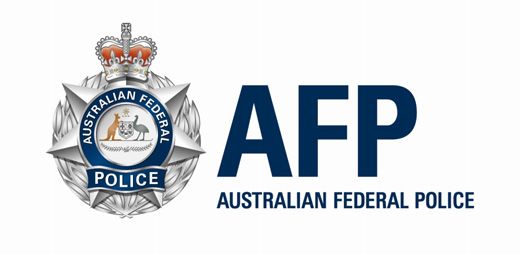 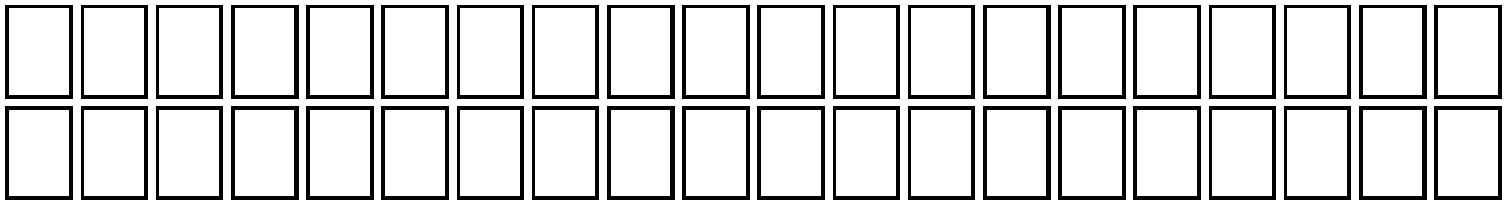 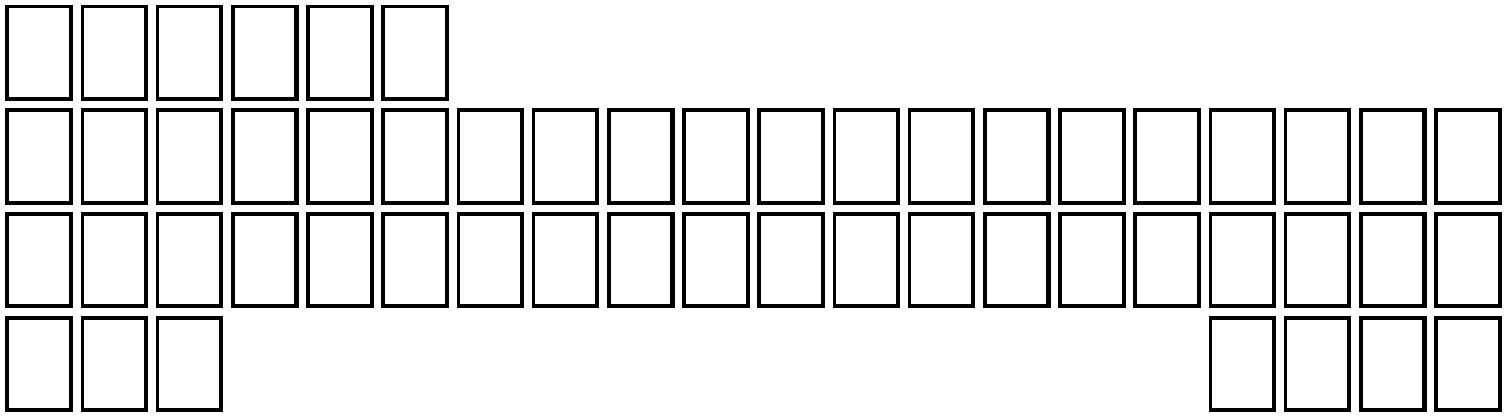 PROHIBITED WEAPON & ARTICLE PERMITACT Prohibited Weapons Act 1996 - Part 3ACT Firearms RegistryGPO  ACT 2601Phone: 02 62567777    Fax: 02 62567758Email: actfirearmsregistry@afp.gov.auPERMIT NUMBER:PXXXXBlue Original	- Applicant(Returned to the registry within7 days of the cancellation/expiry date).Grey Duplicate    - RegistryWhite Duplicate  - BookAPPLICANT DETAILSFirearms licence number(If applicable)SurnameGiven Name(s)PERMIT ADDRESSDate of Birthdd	mm	yyyyStreet NumberStreet NameSuburbState	Post CodeReason for Permit(Skrike out which is not applicable).Possession	Possession & Use	DisplayItem(s) DetailsItem Description (Including quantities & serial numbers if applicable)Permit ConditionsTHIS PERMIT IS ISSUED FOR THE REASON AND ITEM(S) LISTED ABOVE ONLY(Subject to the permit conditions)APPROVEDNOT APPROVEDPermit IssueDatedd	mm	yyyySignature of Approving OfficerPrinted Name and Badge NumberApproval Datedd	mm	yyyyPermit ExpiryDatedd	mm	yyyyAFP 979 (1/09)AF2009-101 Approved by Commander Bruce Hill, ACT Firearms Registrar on 7 September 2009 under s18 of the ACT Prohibited Weapons Act 1996